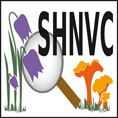 Année 2022-2023Sortie Mycologique du 12 Mars 2023 - MatinéeLieu = Forêt de Rocharay –Miribel Les Echelles - Camping Balcon de Chartreuse GPS = 45.425906, 5.69544119 participantsTemps ensoleillé avec petite pluie en fin de sortie - Température # 6 à 8 °C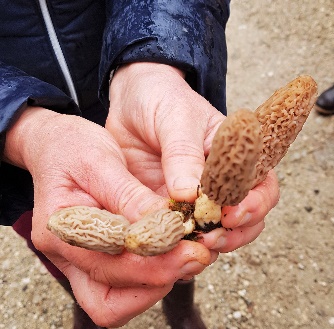 Espèces collectées (détermination par Lucie L):AGARICALES:Strobilurus esculentusHygrophorus marzuolusRhyzocybe pruinosaHypholoma capnoidesPOLYPORALES:Trametes hirsutumTrametes versicolorTrametes gibbosaFomitiposis pinicolaTrichaptum abietinumSchyzophyllum communePycnoporus cinnabarinusLentinus brumalisPolyporus ciliatus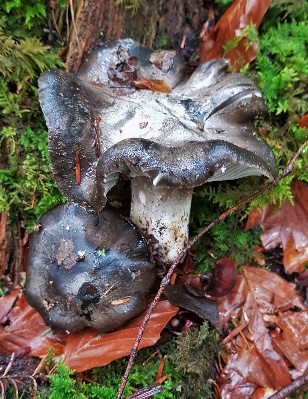 Bjerkandera adustaHeterobasidion annosumLenzites betulinaPhyllotopsis nidulansCORTICIALES:Stereum hirsutumPHRAGMOBASIDIOMYCETES:Auricularia auricula-judaeASCOMYCETES:Aleurodiscus amorphusMorchella elata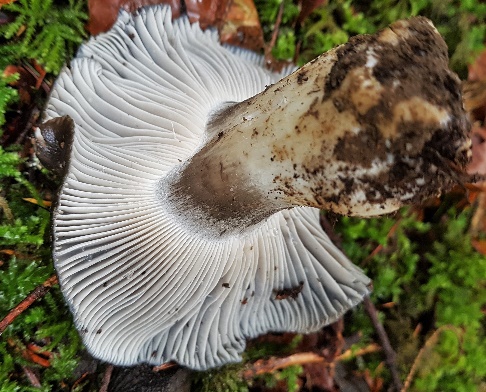 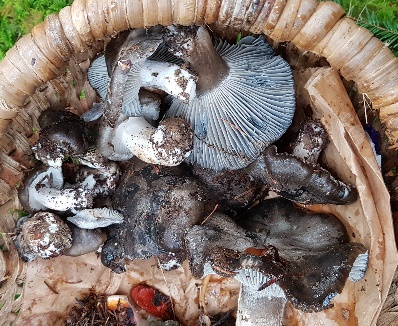 